Приказ Судебного департамента при Верховном Суде РФ от 29 марта 2013 г. N 66
"Об утверждении Инструкции о порядке изготовления, учета, использования, хранения и уничтожения бланков с изображением Государственного герба Российской Федерации, оформления и размещения вывесок федеральных судов общей юрисдикции, федеральных арбитражных судов".Инструкция "о порядке изготовления, учета, использования, хранения и уничтожения бланков с изображением Государственного герба Российской Федерации, оформления и размещения вывесок федеральных судов общей юрисдикции, федеральных арбитражных судов" (утв. приказом Судебного департамента при Верховном Суде РФ от 29 марта 2013 г. N 66).Вывеска федерального суда общей юрисдикции - информационная табличка, размещаемая на фасаде здания и содержащая наименование федерального суда общей юрисдикции.В случаях использования наряду с государственным языком Российской Федерации государственного языка республики, находящейся в составе Российской Федерации, допускается оформление вывесок федеральных судов общей юрисдикции, федеральных арбитражных судов на государственном языке соответствующей республики Российской Федерации.Реквизиты вывески должны быть идентичны содержанию текста, изложенного на государственном языке Российской Федерации, а вывеска соответствовать техническому оформлению с учетом положений п. 4.4  настоящей Инструкции.Вывеска представляет собой конструкцию в форме таблички в плоском исполнении и носит прямоугольную форму, стороны которой, как правило, соответствуют следующим параметрам: 800 мм в длину и 600 мм в высоту. Вывеска подлежит горизонтальному расположению. По краям вывеска обрамляется рамкой золотого цвета шириной не менее 30 мм. Высота букв - не менее 30 мм. Фон полотна красного или бордового цвета, а букв - золотого цвета. Наименование суда размещается центрированным способом.Образец вывески федерального суда общей юрисдикции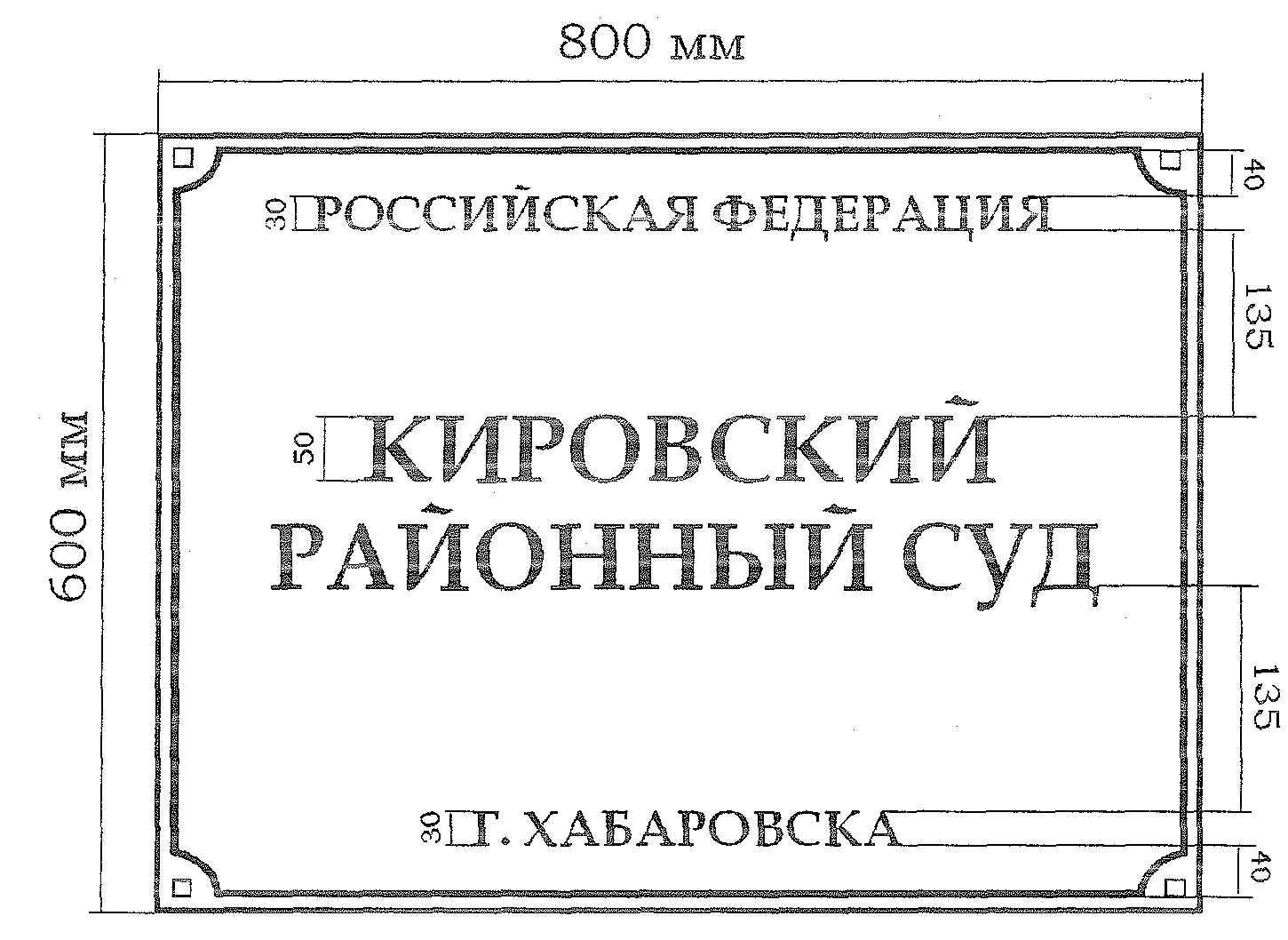 № п/пнаименование суда на русском языкекол-во вывесок, шт.кол-во вывесок, шт.наименование суда на коми языкенаименование суда на коми языкекол-во вывесок, шт.1.РОССИЙСКАЯ ФЕДЕРАЦИЯВОРКУТИНСКИЙГОРОДСКОЙ СУДРЕСПУБЛИКИ КОМИ22РОССИЯ ФЕДЕРАЦИЯКОМИ РЕСПУБЛИКАЫН ВОРКУТАКАРСА ЁРДРОССИЯ ФЕДЕРАЦИЯКОМИ РЕСПУБЛИКАЫН ВОРКУТАКАРСА ЁРД22.РОССИЙСКАЯ ФЕДЕРАЦИЯВОРКУТИНСКИЙГАРНИЗОННЫЙ ВОЕННЫЙ СУД11РОССИЯ ФЕДЕРАЦИЯВОРКУТАЛӦН       ВОЕННӦЙ ГАРНИЗОНСА ЁРДРОССИЯ ФЕДЕРАЦИЯВОРКУТАЛӦН       ВОЕННӦЙ ГАРНИЗОНСА ЁРД13.РОССИЙСКАЯ ФЕДЕРАЦИЯВУКТЫЛЬСКИЙГОРОДСКОЙ СУДРЕСПУБЛИКИ КОМИ11РОССИЯ ФЕДЕРАЦИЯКОМИ РЕСПУБЛИКАЫН ВУКТЫЛКАРСА ЁРДРОССИЯ ФЕДЕРАЦИЯКОМИ РЕСПУБЛИКАЫН ВУКТЫЛКАРСА ЁРД14.РОССИЙСКАЯ ФЕДЕРАЦИЯИЖЕМСКИЙРАЙОННЫЙ СУДРЕСПУБЛИКИ КОМИ11РОССИЯ ФЕДЕРАЦИЯКОМИ РЕСПУБЛИКАЫНИЗЬВАРАЙОНСА ЁРДРОССИЯ ФЕДЕРАЦИЯКОМИ РЕСПУБЛИКАЫНИЗЬВАРАЙОНСА ЁРД15.РОССИЙСКАЯ ФЕДЕРАЦИЯИНТИНСКИЙГОРОДСКОЙ СУДРЕСПУБЛИКИ КОМИ11РОССИЯ ФЕДЕРАЦИЯКОМИ РЕСПУБЛИКАЫН ИНТАКАРСА ЁРДРОССИЯ ФЕДЕРАЦИЯКОМИ РЕСПУБЛИКАЫН ИНТАКАРСА ЁРД16.РОССИЙСКАЯ ФЕДЕРАЦИЯКНЯЖПОГОСТСКИЙРАЙОННЫЙ СУДРЕСПУБЛИКИ КОМИ11РОССИЯ ФЕДЕРАЦИЯКОМИ РЕСПУБЛИКАЫНКНЯЖПОГОСТРАЙОНСА ЁРДРОССИЯ ФЕДЕРАЦИЯКОМИ РЕСПУБЛИКАЫНКНЯЖПОГОСТРАЙОНСА ЁРД17.РОССИЙСКАЯ ФЕДЕРАЦИЯКОРТКЕРОССКИЙРАЙОННЫЙ СУДРЕСПУБЛИКИ КОМИ11РОССИЯ ФЕДЕРАЦИЯКОМИ РЕСПУБЛИКАЫНКӦРТКЕРӦСРАЙОНСА ЁРДРОССИЯ ФЕДЕРАЦИЯКОМИ РЕСПУБЛИКАЫНКӦРТКЕРӦСРАЙОНСА ЁРД18.РОССИЙСКАЯ ФЕДЕРАЦИЯПЕЧОРСКИЙГОРОДСКОЙ СУДРЕСПУБЛИКИ КОМИ11РОССИЯ ФЕДЕРАЦИЯКОМИ РЕСПУБЛИКАЫН ПЕЧОРАКАРСА ЁРДРОССИЯ ФЕДЕРАЦИЯКОМИ РЕСПУБЛИКАЫН ПЕЧОРАКАРСА ЁРД19.РОССИЙСКАЯ ФЕДЕРАЦИЯПРИЛУЗСКИЙРАЙОННЫЙ СУДРЕСПУБЛИКИ КОМИ11РОССИЯ ФЕДЕРАЦИЯКОМИ РЕСПУБЛИКАЫНЛУЗДОРРАЙОНСА ЁРДРОССИЯ ФЕДЕРАЦИЯКОМИ РЕСПУБЛИКАЫНЛУЗДОРРАЙОНСА ЁРД110.РОССИЙСКАЯ ФЕДЕРАЦИЯСОСНОГОРСКИЙГОРОДСКОЙ СУДРЕСПУБЛИКИ КОМИ11РОССИЯ ФЕДЕРАЦИЯКОМИ РЕСПУБЛИКАЫН СОСНОГОРСККАРСА ЁРДРОССИЯ ФЕДЕРАЦИЯКОМИ РЕСПУБЛИКАЫН СОСНОГОРСККАРСА ЁРД111.РОССИЙСКАЯ ФЕДЕРАЦИЯСЫКТЫВДИНСКИЙРАЙОННЫЙ СУДРЕСПУБЛИКИ КОМИ11РОССИЯ ФЕДЕРАЦИЯКОМИ РЕСПУБЛИКАЫНСЫКТЫВДіНРАЙОНСА ЁРДРОССИЯ ФЕДЕРАЦИЯКОМИ РЕСПУБЛИКАЫНСЫКТЫВДіНРАЙОНСА ЁРД112.РОССИЙСКАЯ ФЕДЕРАЦИЯСЫСОЛЬСКИЙРАЙОННЫЙ СУДРЕСПУБЛИКИ КОМИ22РОССИЯ ФЕДЕРАЦИЯКОМИ РЕСПУБЛИКАЫНСЫКТЫВРАЙОНСА ЁРДРОССИЯ ФЕДЕРАЦИЯКОМИ РЕСПУБЛИКАЫНСЫКТЫВРАЙОНСА ЁРД2№ п/пнаименование суда на русском языкенаименование суда на русском языкекол-во вывесок, шт.кол-во вывесок, шт.наименование суда на коми языкекол-во вывесок, шт.13.РОССИЙСКАЯ ФЕДЕРАЦИЯТРОИЦКО-ПЕЧОРСКИЙРАЙОННЫЙ СУДРЕСПУБЛИКИ КОМИРОССИЙСКАЯ ФЕДЕРАЦИЯТРОИЦКО-ПЕЧОРСКИЙРАЙОННЫЙ СУДРЕСПУБЛИКИ КОМИ11РОССИЯ ФЕДЕРАЦИЯКОМИ РЕСПУБЛИКАЫНМЫЛДіНРАЙОНСА ЁРД114.РОССИЙСКАЯ ФЕДЕРАЦИЯУДОРСКИЙРАЙОННЫЙ СУДРЕСПУБЛИКИ КОМИРОССИЙСКАЯ ФЕДЕРАЦИЯУДОРСКИЙРАЙОННЫЙ СУДРЕСПУБЛИКИ КОМИ11РОССИЯ ФЕДЕРАЦИЯКОМИ РЕСПУБЛИКАЫНУДОРАРАЙОНСА ЁРД115.РОССИЙСКАЯ ФЕДЕРАЦИЯУСИНСКИЙГОРОДСКОЙ СУДРЕСПУБЛИКИ КОМИРОССИЙСКАЯ ФЕДЕРАЦИЯУСИНСКИЙГОРОДСКОЙ СУДРЕСПУБЛИКИ КОМИ11РОССИЯ ФЕДЕРАЦИЯКОМИ РЕСПУБЛИКАЫН УСИНСККАРСА ЁРД116.РОССИЙСКАЯ ФЕДЕРАЦИЯУСТЬ-ВЫМСКИЙРАЙОННЫЙ СУДРЕСПУБЛИКИ КОМИРОССИЙСКАЯ ФЕДЕРАЦИЯУСТЬ-ВЫМСКИЙРАЙОННЫЙ СУДРЕСПУБЛИКИ КОМИ11РОССИЯ ФЕДЕРАЦИЯКОМИ РЕСПУБЛИКАЫНЕМДіНРАЙОНСА ЁРД117.РОССИЙСКАЯ ФЕДЕРАЦИЯУСТЬ-КУЛОМСКИЙРАЙОННЫЙ СУДРЕСПУБЛИКИ КОМИРОССИЙСКАЯ ФЕДЕРАЦИЯУСТЬ-КУЛОМСКИЙРАЙОННЫЙ СУДРЕСПУБЛИКИ КОМИ11РОССИЯ ФЕДЕРАЦИЯКОМИ РЕСПУБЛИКАЫНКУЛӦМДіНРАЙОНСА ЁРД118.РОССИЙСКАЯ ФЕДЕРАЦИЯУХТИНСКИЙГОРОДСКОЙ СУДРЕСПУБЛИКИ КОМИРОССИЙСКАЯ ФЕДЕРАЦИЯУХТИНСКИЙГОРОДСКОЙ СУДРЕСПУБЛИКИ КОМИ11РОССИЯ ФЕДЕРАЦИЯКОМИ РЕСПУБЛИКАЫН УХТАКАРСА ЁРД119.РОССИЙСКАЯ ФЕДЕРАЦИЯЭЖВИНСКИЙРАЙОННЫЙ СУДГ. СЫКТЫВКАРАРОССИЙСКАЯ ФЕДЕРАЦИЯЭЖВИНСКИЙРАЙОННЫЙ СУДГ. СЫКТЫВКАРА00РОССИЯ ФЕДЕРАЦИЯСЫКТЫВКАРЛӦНЭЖВАРАЙОНСА ЁРД020.РОССИЙСКАЯ ФЕДЕРАЦИЯУСТЬ-ЦИЛЕМСКИЙРАЙОННЫЙ СУДРЕСПУБЛИКИ КОМИРОССИЙСКАЯ ФЕДЕРАЦИЯУСТЬ-ЦИЛЕМСКИЙРАЙОННЫЙ СУДРЕСПУБЛИКИ КОМИ11РОССИЯ ФЕДЕРАЦИЯКОМИ РЕСПУБЛИКАЫНЧИЛИМДіНРАЙОНСА ЁРД121.РОССИЙСКАЯ ФЕДЕРАЦИЯСЫКТЫВКАРСКИЙГОРОДСКОЙ СУДРЕСПУБЛИКИ КОМИРОССИЙСКАЯ ФЕДЕРАЦИЯСЫКТЫВКАРСКИЙГОРОДСКОЙ СУДРЕСПУБЛИКИ КОМИ00РОССИЯ ФЕДЕРАЦИЯКОМИ РЕСПУБЛИКАЫН СЫКТЫВКАРЛӦНКАРСА ЁРД0ИТОГО:ИТОГО:ИТОГО:2121ИТОГО:21ИТОГО: 42 ВЫВЕСКИИТОГО: 42 ВЫВЕСКИИТОГО: 42 ВЫВЕСКИИТОГО: 42 ВЫВЕСКИИТОГО: 42 ВЫВЕСКИИТОГО: 42 ВЫВЕСКИИТОГО: 42 ВЫВЕСКИ